Ivanchuk Ievgen SergeevichGeneral details:Certificates:Experience:Position applied for: ElectricianDate of birth: 10.07.1982 (age: 35)Citizenship: UkraineResidence permit in Ukraine: YesCountry of residence: UkraineCity of residence: MariupolPermanent address: Donesk obl.Contact Tel. No: +38 (063) 189-40-15E-Mail: ivanchuk10071982@mail.ruSkype: ivan@1982U.S. visa: NoE.U. visa: NoUkrainian biometric international passport: Not specifiedDate available from: 20.12.2016English knowledge: PoorMinimum salary: 4000 $ per monthDocumentNumberPlace of issueDate of expirySeaman’s passportAB 539220odessa12.11.2019Tourist passportEK 617367mariupol03.11.2019TypeNumberPlace of issueDate of expirySTCW-9524244ilichovsk03.11.2019Proficiency in Survival craft24247mariupol26.01.2020PositionFrom / ToVessel nameVessel typeDWTMEBHPFlagShipownerCrewingElectrician09.06.2016-20.09.2016BBC OSTFRIESLANDHeavy Lift Vessel20500mitsubishi8400LIBERIABRIESE SWALLOWBRIESE SWALLOWElectrician22.10.2015-12.02.2016BBC ODERHeavy Lift Vessel18000MAN B&W7500KwAntigua barbudaGERMANYBRIESE SWALLOWElectrician30.01.2015-06.08.2015MEHMET BEYDry Cargo8000man4500maltaturkeyalmagestElectrician30.04.2014-26.09.2014OCEAN WHISPERBulk Carrier30000MITSUBISHI-PANAMAFGMALMAGESTElectrician04.07.2013-16.03.2014YALIBELBulk Carrier42000MITSUBISHI MAN-PANAMAUAIAL SYSTEMMotorman-Electrician14.04.2013-14.10.2013GALISADry Cargo3000skl-moldovaastra treaningstella marisElectrician26.07.2012-04.01.2013SORMOVSKIY 45Dry Cargo2478SKL1350sente kitsis bir shiping stambulalmagest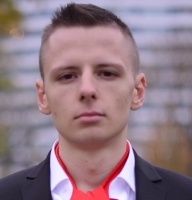 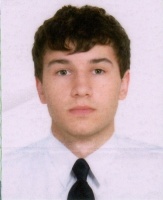 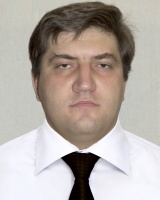 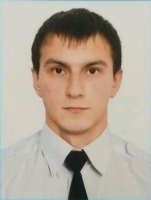 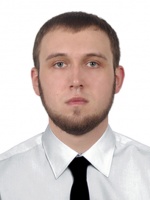 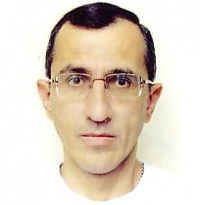 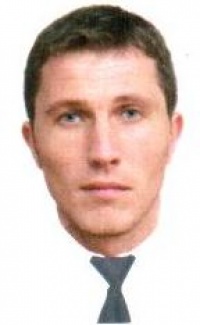 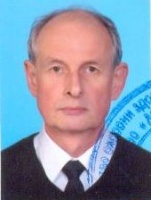 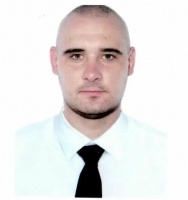 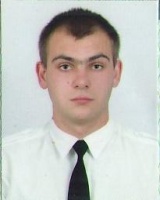 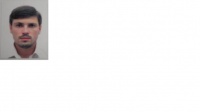 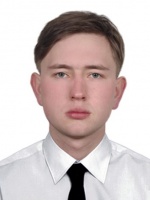 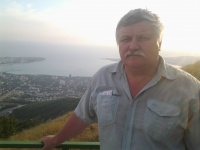 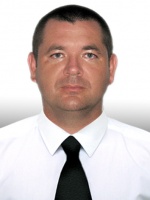 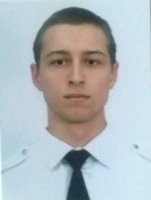 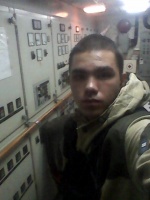 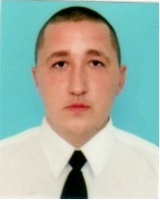 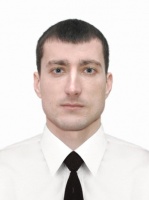 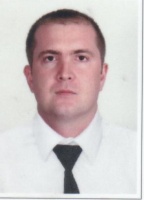 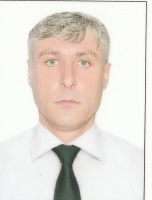 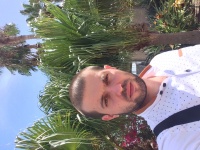 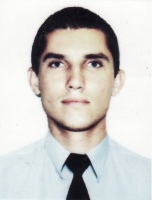 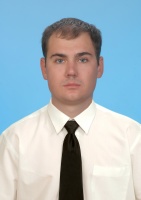 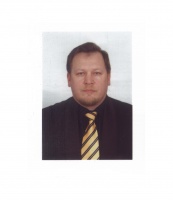 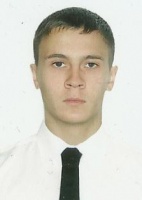 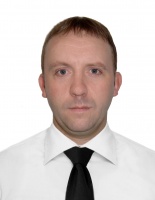 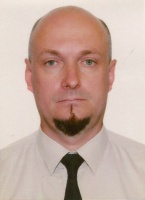 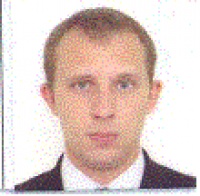 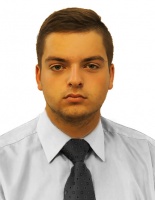 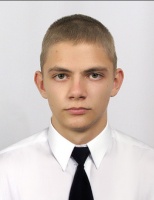 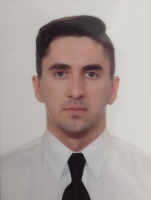 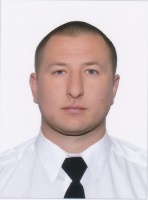 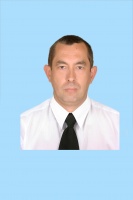 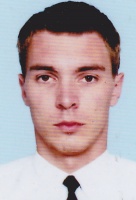 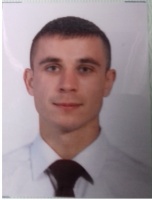 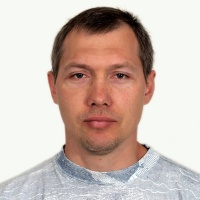 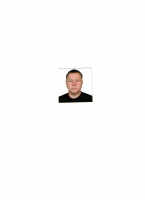 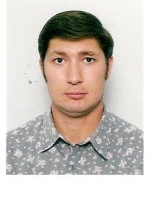 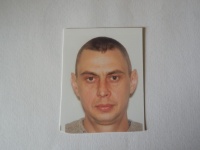 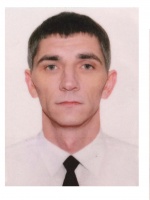 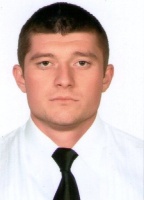 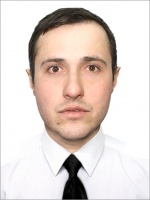 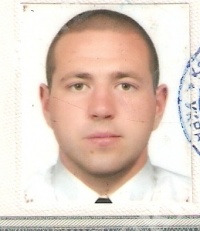 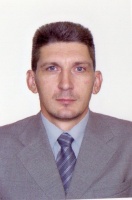 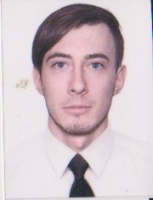 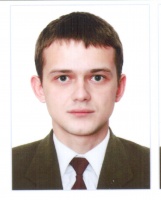 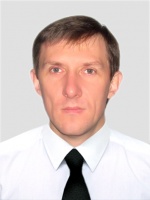 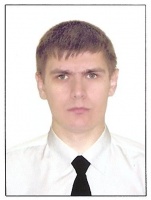 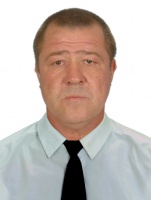 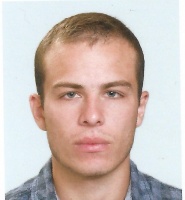 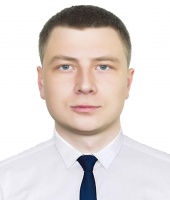 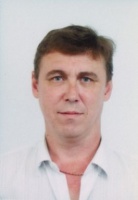 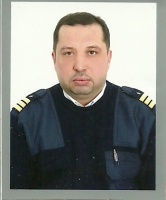 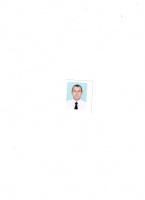 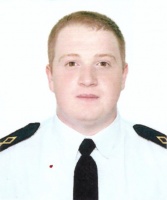 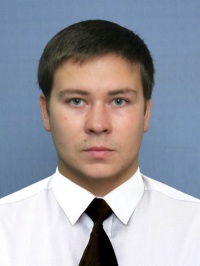 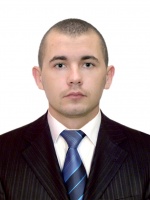 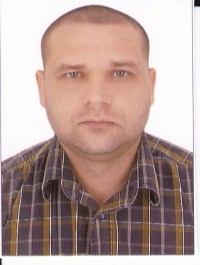 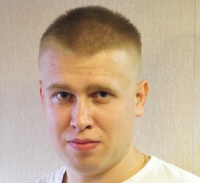 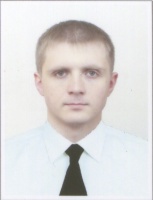 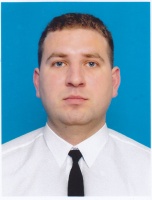 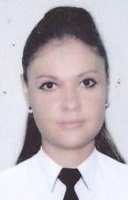 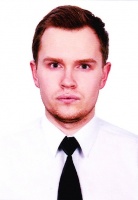 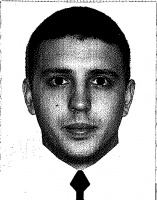 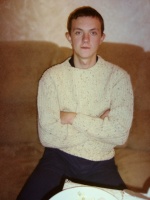 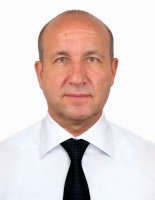 